Contents;BackgroundSerious incidents YOU need to reportHow to report a serious incidentCharity Commission reporting What happens after you report an incident?How to disclose/Whistle blow as a charity employee or volunteerBackgroundA whistle-blower is an employee/volunteer that reports an employer for misconduct. There are laws that protect whistle-blowers from being fired or mistreated for reporting misconduct. One of these laws is the Whistle-blower Protection Act.Serious incidents you need to reportReport any serious incident that results in – or risks - significant:loss of your charity’s money or assetsdamage to your charity’s propertyharm to your charity’s work, beneficiaries or reputationSerious incidents include:fraud, theft or other significant lossa large donation from an unknown or unverified sourcelinks to terrorism or to any organisation that’s ‘proscribed’ due to terrorist activitya disqualified person acting as a trusteenot having a policy to safeguard your charity’s vulnerable beneficiariesnot having ‘vetting’ procedures in place to check your prospective trustees, volunteers and staff are eligiblesuspicions, allegations or incidents of abuse of vulnerable beneficiariesAny actual or suspected criminal activity within or involving your charity is a serious incident. Report a serious incident if your charity is being investigated by the police or another regulator for any reason.If you and the other trustees fail to report a serious incident, The Commission may consider this to be mismanagement and take regulatory action.How to report a serious incidentReport an actual or suspected incident by emailing the Charity Commission as soon as you are aware of it. Make sure you say what happened and how you are dealing with the incident. You need to do this even if you’ve already reported it to the police or another regulator.Charity Commission reporting The commission’s detailed guidance on reporting serious incidents explains what to report for each type of incident.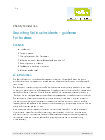 Reporting serious incidents: guidance for charity trusteesReport a serious incident to the commission by email.Legal requirement: if your charity’s income is over £25,000, you must confirm in your annual return that you’ve reported any serious incidents to the commission.What happens after you report a serious incident?The commission will let you know it’s received your report and will look at how you are dealing with the incident. It will only contact you again if it:needs more information about the incidenthas to give you regulatory advice and guidancehas to use its legal powers to protect your charityHow to disclose/whistle blow as a charity employee/volunteerCharity employees/volunteers can report concerns about certain categories of serious wrongdoing at their charity to the Charity Commission.The Commission asks that whistleblowing reports are made in writing via the dedicated whistleblowing email address.These employee/volunteers have some protection in law under the Public Interest Disclosure Act (the Act) from detrimental treatment or victimisation from their employer if, in the public interest, they report concerns about serious wrongdoing at their charity to the commission, provided that the concerns they report meet the conditions in the Act for a ’protected disclosure’.The Act protects charity employees/volunteers in a number of ways, for example:If a charity employee is dismissed because they have made a protected disclosure that will be treated as unfair dismissalThey have a right not to be subjected to any ‘detriment’ by their employers on the ground that they have made a protected disclosure, and to present a complaint to an employment tribunal if they suffer detriment as a result of making a protected disclosureFor a disclosure to the commission regarding a charity to be protected by the Act’s provisions:it must relate to at least one of the following matters that ‘qualify’ for protection:a criminal offencethe breach of a legal obligationa miscarriage of justicea danger to the health and safety of any individualdamage to the environmentdeliberate concealment of information tending to show any of the above five mattersthe employee must:reasonably believe that the relevant failure relates to ‘the proper administration of charities and funds given, or held, for charitable purposes’reasonably believe that the information disclosed and any allegation contained in it are substantially trueIt should be noted that where an employee is victimised for making a disclosure to the commission, any claim they may have under the Act is against his or her employer and not against the commission.How the commission deals with disclosures from whistle-blowersThe commission considers whistleblowing disclosures in the same way that it considers complaints about charities from other sources.The commission’s guidance Complaints about charities explains in general terms what happens when a concern is raised with the commission and gives examples of the powers it has to investigate these concerns and to put matters right. The action the commission will take as a result of the concerns brought to its attention will of course depend on the nature of these concerns.The commission will respect confidences so far as it is able, with due regard to the individual’s rights to privacy under data protection and human rights legislation. However, a person who is subject to any enquiries made by the commission is entitled to know the nature of the allegations being made. Any person criticised by the commission as a result of any enquiry has a right to be told the nature of the evidence upon which the criticism has been based.While the commission will take every step to try to ensure that a complainant’s identity is not revealed without their consent, in some cases the nature of the allegations or evidence may give an indication as to their source. Also, in limited cases there may be an obligation to reveal information under freedom of information legislation or by order of the court in legal proceedings.Information obtained in the course of an inquiry made under s46 of the Charities Act 2011 may, in the public interest be published in an inquiry report.Your group logo/nameDisclosure/Whistleblowing PolicyYour group/charity registration numberThis policy and guidance will be reviewed annually or if there are any changes in the related legislation or when an incident dictates. This will ensure that this document is current and fit for purpose. This policy was approved by name of person with authority within the group Date of implementation NameSigned Date